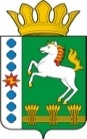 КОНТРОЛЬНО-СЧЕТНЫЙ ОРГАН ШАРЫПОВСКОГО РАЙОНАКрасноярского краяЗаключениена проект Постановления администрации Новоалтатского сельсовета «О внесении изменений в постановление администрации Новоалтатского сельсовета от 30.10.2013 № 82-п «Об утверждении муниципальной программы Новоалтатского сельсовета «Развитие культуры» на 2014-2016 годы (в ред. от 21.01.2014 № 2-п, от 30.06.2014 № 43-п)18 августа 2014 год 								№ 61Настоящее экспертное заключение подготовлено Контрольно – счетным органом Шарыповского района на основании ст. 157 Бюджетного  кодекса Российской Федерации, ст. 9 Федерального закона от 07.02.2011 № 6-ФЗ «Об общих принципах организации и деятельности контрольно – счетных органов субъектов Российской Федерации и муниципальных образований», ст. 15 Решения Шарыповского районного Совета депутатов от 20.09.2012 № 31/289р «О внесении изменений и дополнений в Решение Шарыповского районного Совета депутатов от 21.06.2012 № 28/272р «О создании Контрольно – счетного органа Шарыповского района», п.1.2. Соглашения от 21.04.2014 г. «О передаче Контрольно-счетному органу Шарыповского района полномочий Контрольно-счетного органа Новоалтатского сельсовета по осуществлению внешнего муниципального финансового контроля».          Представленный на экспертизу проект Постановления администрации Новоалтатского сельсовета «О внесении изменений в постановление администрации Новоалтатского сельсовета от 30.10.2013 № 82-п «Об утверждении муниципальной программы Новоалтатского сельсовета «Развитие культуры» на 2014-2016 годы (в ред. от 21.01.2014 № 2-п, от 30.06.2014 № 43-п) направлен в Контрольно – счетный орган Шарыповского района 18 августа 2014 года, разработчиком данного проекта Постановления является администрации Новоалтатского сельсовета Шарыповского района. Основанием для разработки муниципальной программы являются:- статья 179 Бюджетного кодекса Российской Федерации;- постановление администрации Новоалтатского сельсовета от 26.07.2013 года № 53-п «Об утверждении Порядка принятия решений о разработке  муниципальных программ Новоалтатского сельсовета, их формировании и реализации»;- распоряжение администрации Новоалтатского сельсовета от 31.07.2013  № 33-р «Об утверждении перечня муниципальных программ Новоалтатского сельсовета».Ответственный исполнитель администрации Новоалтатского сельсовета.Соисполнители муниципальной программы отсутствуют.Целью Программы является создание условий для развития и реализации культурного и духовного потенциала населения.Мероприятие проведено 18 августа 2014 года.В ходе подготовки заключения Контрольно – счетным органом Шарыповского района были проанализированы следующие материалы:- проект Постановления администрации Новоалтатского сельсовета «О внесении изменений в постановление администрации Новоалтатского сельсовета от 30.10.2013 № 82-п «Об утверждении муниципальной программы Новоалтатского сельсовета «Развитие культуры» на 2014-2016 годы;- паспорт муниципальной программы Новоалтатского сельсовета «Развитие культуры» на 2014-2016 годы;- Постановление администрации Новоалтатского сельсовета «О внесении изменений в постановление администрации Новоалтатского сельсовета от 30.10.2013 № 82-п «Об утверждении муниципальной программы Новоалтатского сельсовета «Развитие культуры» на 2014-2016 годы (в ред. от 21.01.2014 № 2-п, от 30.06.2014 № 43-п);- проект Решения Новоалтатского сельского Совета депутатов «О внесении изменений в Решение  Новоалтатского сельского Совета депутатов от 13.12.2013 № 26-р  «О бюджете поселения на 2014 год и плановый период 2015-2016 годов» (в ред. от 30.04.2014 № 8-р, от 30.06.2014 № 13-р).Рассмотрев представленные материалы к проекту Постановления муниципальной программы «Развитие культуры Новоалтатского сельсовета» на 2014-2016 годы установлено следующее:- перераспределяются бюджетные ассигнования с КБК 0801 0211021 610 на КБК  0801 021299 610 в сумме 79 714,00 рублей. Подпрограммы № 1 «Народное творчество и культурно – досуговая деятельность» в 2014 году в связи с возмещением региональной выплаты и выплаты, обеспечивающей уровень заработной платы работникам бюджетной сферы не ниже размера минимальной заработной платы (минимального размера оплаты труда).Общее изменение финансирования муниципальной программы в Проекте Постановления не меняется.Анализ внесения изменений в постановление администрации Новоалтатского сельсовета от 30.10.2013 № 82-п «Об утверждении муниципальной программы Новоалтатского сельсовета «Развитие культуры» на 2014-2016 годы (в ред. от 21.01.2014 № 2-п, от 30.06.2014 № 43-п)В муниципальную программу с октября 2013 по август 2014 годов внесены два изменения 21.01.2014 и 30.06.2014. Бюджетные ассигнования по муниципальной программе увеличились за данный период в сумме 79 714,00 рублей.Увеличение  объемов бюджетных ассигнований на реализацию муниципальной программы за счет краевого бюджета  составило в сумме 79 714,00 руб.  или на  100 %.Изменения вносятся в  подпрограмму 1 «Народное творчество и  культурно- досуговая деятельность» муниципальной программы на основании уведомления об изменении бюджетных ассигнований от 28.04.2014 № 76  ФЭУ АШР на региональные выплаты и выплаты, обеспечивающие уровень заработной платы работникам бюджетной сферы на ниже размера минимальной заработной платы (минимального размера оплаты труда).При проверке правильности планирования и составления проекта Постановления  нарушений не установлено.На основании выше изложенного Контрольно – счетный орган Шарыповского района предлагает администрации Новоалтатского сельсовета принять проект Постановления администрации Новоалтатского сельсовета «О внесении изменений в постановление администрации Новоалтатского сельсовета от 30.10.2013 № 82-п «Об утверждении муниципальной программы Новоалтатского сельсовета «Развитие культуры» на 2014-2016 годы (в ред. от 21.01.2014 № 2-п, от 30.06.2014 № 43-п).И.о. председателя Контрольно – счетного органа						И.В. ШмидтИнформация по ресурсному обеспечению программы, в том числе в разбивке по источникам финансирования, по годам реализации программы  Постановление от30.10.2013 № 82-п Постановление от 21.01.2014 № 3-п Постановление от 30.06.2014 № 43-ппроект ПостановленияотклоненияПланируемое финансирование программных мероприятий, в том числе:  30 488 748,0030 488 748,00 30 568 462,00  30 568 462,00 79 714,00За счет краевых средств0,000,0079 714,0079 714,0079 714,002014 год 0,000,00 79 714,00 79 714,0079 714,002015 год 0,000,000,000,000,002016 год 0,000,000,000,000,00За счет средств бюджета поселения       30 386 748,0030 386 748,0030 386 748,0030 386 748,000,002014 год  9 712 482,00 9 712 482,00 9 712 482,00 9 712 482,000,002015 год  10 482 999,00  10 482 999,00  10 482 999,00  10 482 999,00 0,002016 год  10 191 267,00 10 191 267,00 10 191 267,00 10 191 267,000,00За счет средств внебюджетных источников 102 000,00      102 000,01 102 000,02 102 000,020,002014 год  34 000,00 34 000,00 34 000,00 34 000,000,002015 год  34 000,00 34 000,00 34 000,00 34 000,000,002016 год  34 000,00 34 000,00 34 000,00 34 000,000,00